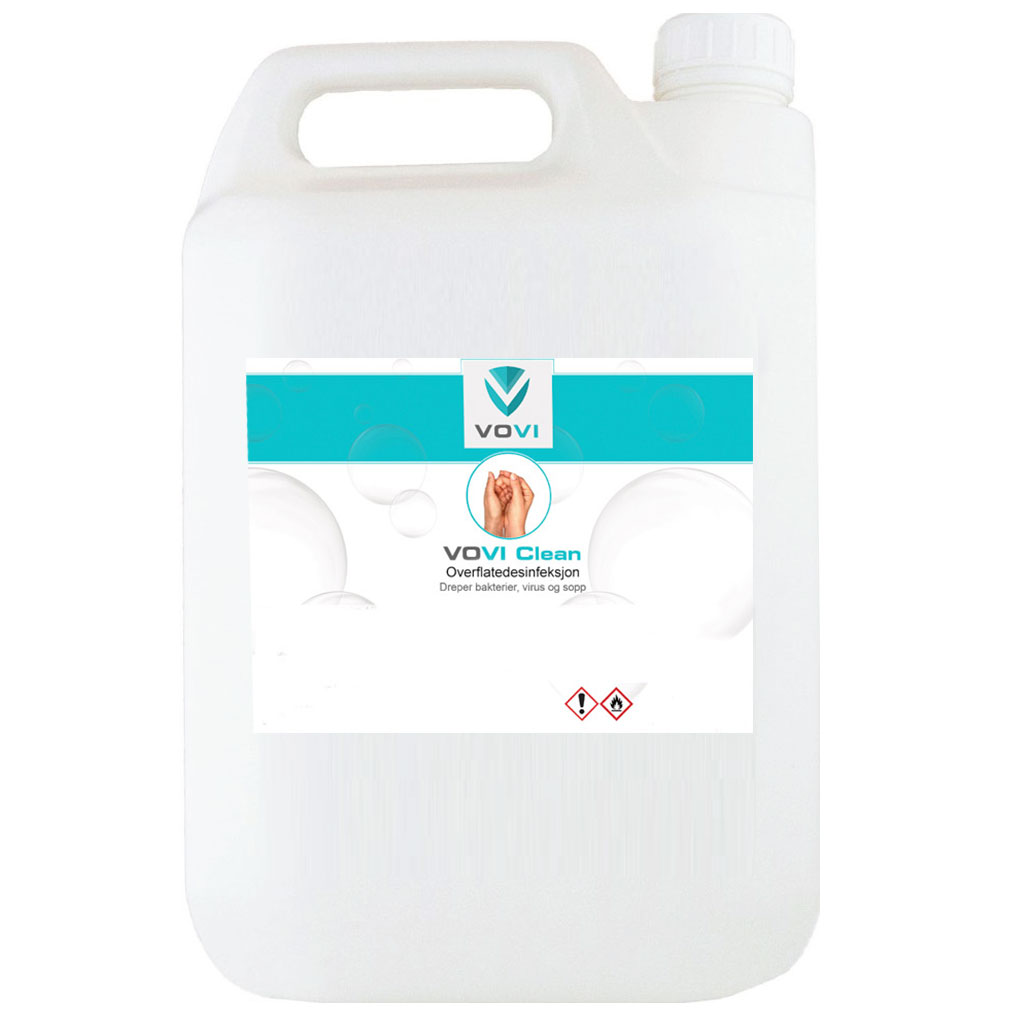 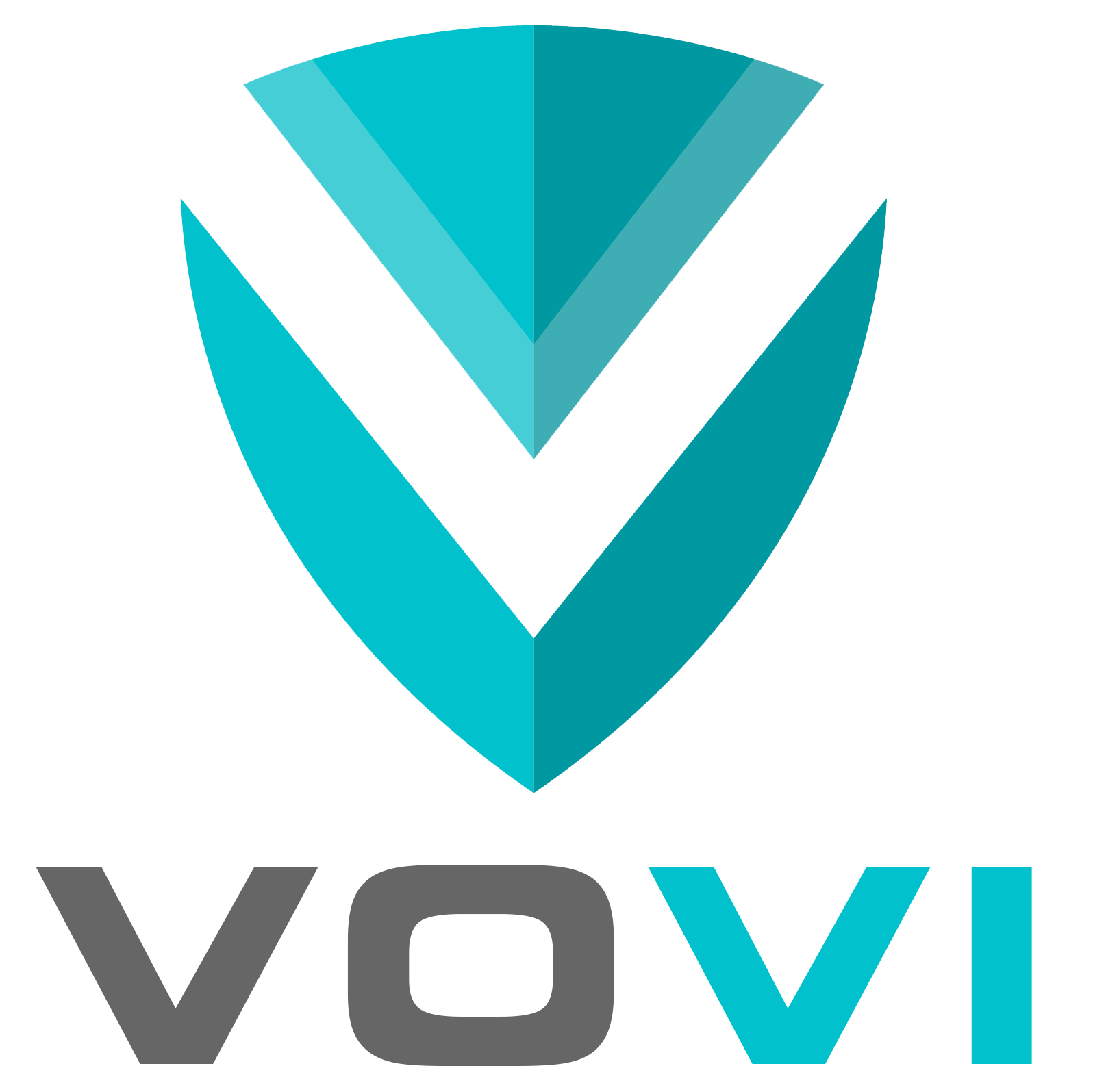 PRODUKTBLADProduktnavnVOVI Clean Overflatedesinfeksjon 4 liter 85%.VC21
Produkt IDVC21EAN7090053610229BeskrivelseOverflate-desinfeksjon 85% alkohol. 4 liters kanne.
Et svært effektivt desinfeksjonsmiddel for overflater, inventar og utstyr. Produktet virker raskt og effektivt mot både vegetative bakterier, mykobakterier, sopp og ulike virus.
Type preparat: væske.
InnholdEtanol (694 g/l), Isopropanol (80 g/l). 85 % alkohol 
BrukerveiledningObjektet eller overflaten fuktes med desinfeksjonssprit og skal ha en virketid på minst ett minutt. Gjenta gjerne behandlingen der fordamping skjer raskt. Etter påføring er overflaten desinfisert.
Overflatedesinfeksjon. Dosering: 28 g/m2
Holdbarhet24mnd. fra produksjonsdato. 
Mengde4 liter
Advarsel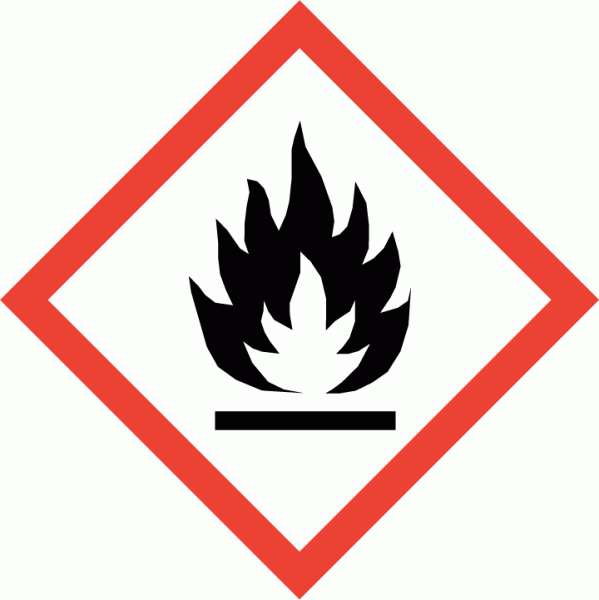 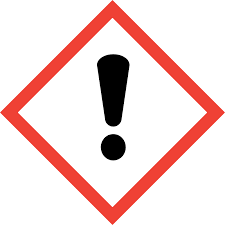 Meget brannfarlig væske og damp. Gir alvorlig øyeirritasjon. Dersomdet er nødvendig med legehjelp, ha produktets beholder eller etikettfor hånden. Oppbevares utilgjengelig for barn. Holdes vekk fra varme/gnister/åpen flamme/varme overflater. Røyking forbudt. 
VED KONTAKT MED ØYNENE: Skyll forsiktig med vann i flere minutter. Fjern eventuellekontaktlinser dersom dette enkelt lar seg gjøre. Fortsett skyllingen. Oppbevareskjølig på et godt ventilert sted. Innhold/beholder leveres til godkjentmottaksstasjon for farlig avfall. Farlig å fortære – ulovlig bruk er straffbart. 
Markedsført avVOVI AS
Solegårdsvegen 71
5243 Fana, Norway
Tel:   +47 55101010  / +4745678910        Epost: sales@vollvik.com
